Miteinander - Füreinander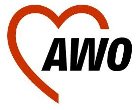 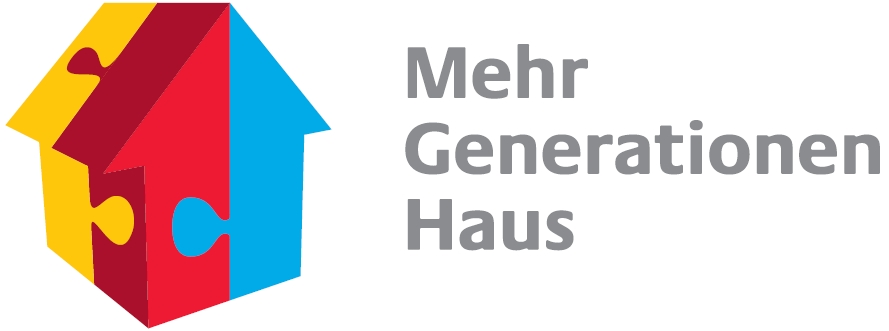 AWO Wendelstein e.V., Mehrgenerationenhaus, Frankenstr. 25, 90530 WendelsteinTermine AWO-Mehrgenerationenhaus im April 2022Fr. 01.04.	Schafkopfrunde		14.00 – 18.00 Uhr		Schuldnerberatung tel. Anmeldung erforderlich 09122-9341-800Mo. 04.04.	Demenzbetreuungsgruppe „Memory“ 14 – 17 UhrDi. 05.04.	IT Beratung ab 14 Uhr Anmeldung im Büro erforderlich 09129-2226Mi.06.04-.	Englisch für Senioren 09.00 – 10.00 UhrVeeh-Harfen-Club II   11.00 – 12.30 Uhr		Veeh-Harfen-Club I    17.30 – 19.00 UhrDo.07.04. 	PC-Club II 10-12 Uhr		PC-Club I 14 – 17 UhrDemenzbetreuungsgruppe „Memory“ 14 – 17 UhrFr. 08.04.	Schafkopfrunde 	14.00 – 18.00 Uhr		Spielenachmittag 	14.00 - 17.00 UhrMo. 11.04.	Demenzbetreuungsgruppe „Memory“ 14 – 17 UhrMi.13.04.	Englisch für Senioren   09.00 -  10.00 UhrVeeh-Harfen-Club II       11.00 – 12.30 Uhr		Veeh-Harfen-Club I        17.30 – 19.00 UhrTanzcafe „Zeitlos“13.30 – 16.30 Uhr Anmeldung im Büro erforderlich 09129-2226Do.14.04.	PC –Club I 14 – 17 UhrDemenzbetreuungsgruppe „Memory“ 14 – 17 UhrMi.20.04.	Englisch für Senioren 09.00 – 10.00 UhrVeeh.Harfen-Club II    11.00 – 12.30 Uhr		Veeh-Harfen-Club I     17.30 – 19.00 UhrDo.21.04.	PC –Club I 14 – 17 Uhr		Demenzbetreuungsgruppe „Memory“ 14 – 17 UhrFr. 22.04.	Schafkopfrunde 	14.00 – 18.00 Uhr		Spielenachmittag 	14.00 - 17.00 Uhr Mo. 25.04.	Demenzbetreuungsgruppe „Memory“ 14-17 UhrDi. 26.04.		IT Beratung ab 14 Uhr Anmeldung im Büro erforderlich 09129-2226Mi. 27.04.	Englisch für Senioren 09.00 – 10.00 UhrVeeh-Harfen-Club II    11.00 – 12.30 UhSeniorennachmittag 14.00 – 17.00 Uhr  MuttertagsfeierVeeh-Harfen-Club I     17.30 – 19.00 UhrDo. 28.04.	PC-Club II 10-12 Uhr		PC-Club I 14 – 17 UhrDemenzbetreuungsgruppe „Memory“ 14 – 17 UhrFr. 29.04.	Smovey Fit 		10:00 – 11:00Uhr		Qi –Gong		11.15 – 12:15 Uhr		Schafkopfrunde 	14.00 – 18.00 Uhr		Spielenachmittag 	14.00 - 17.00 Uhr Sa. 30.04.	Rock, Beat and Beer mit den AWO Rockers  19-22 Uhr Einlass 18 Uhr 		Anmeldung erforderlich, AWO-Büro Tel. 09129-2226 9-13 UhrFür den Einlass ins MGH ist geimpft, genesen oder getestet erforderlich.Margot PuschGefördert vom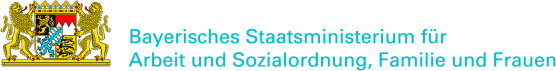 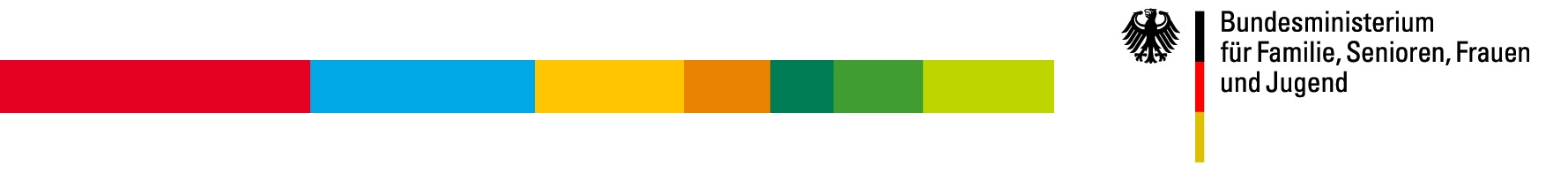 